Verbindliche Anmeldung 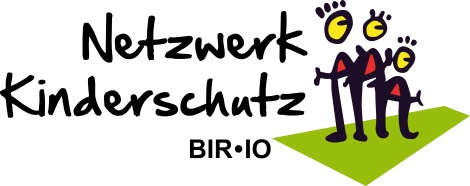 (bis spätestens 20.02.2017)Fortbildung„Gutachten in Kindschaftssachen- eine Grauzone“31. März 2017, 09.00 Uhr bis 17.00 UhrOrt im Landkreis Birkenfeld wird noch bekannt gegebenHiermit melde ich mich/uns an:Ort, Datum, UnterschriftAnmeldung bitte senden an:Per E-Mail: 		i.lauer@landkreis-birkenfeld.dePer Fax:		06782-15-290Per Post:	Kreisverwaltung Birkenfeld, Abt. 2 - Ingo Lauer, Schneewiesenstr. 25, 55765 BirkenfeldName:Telefon:E-Mail:Name:Telefon:E-Mail:Name:Telefon:E-Mail:Einrichtung:Ort: